МИНИСТЕРСТВО ОБРАЗОВАНИЯ КИРОВСКОЙ ОБЛАСТИРАСПОРЯЖЕНИЕот 9 февраля 2023 г. N 138ОБ ОРГАНИЗАЦИИ ПРОВЕДЕНИЯ НЕЗАВИСИМОЙ ОЦЕНКИ КАЧЕСТВАУСЛОВИЙ ОСУЩЕСТВЛЕНИЯ ОБРАЗОВАТЕЛЬНОЙ ДЕЯТЕЛЬНОСТИОРГАНИЗАЦИЯМИ, ОСУЩЕСТВЛЯЮЩИМИ ОБРАЗОВАТЕЛЬНУЮ ДЕЯТЕЛЬНОСТЬВ КИРОВСКОЙ ОБЛАСТИ, В 2023 ГОДУВ соответствии со статьей 95.2 Федерального закона от 29.12.2012 N 273-ФЗ "Об образовании в Российской Федерации", распоряжением Правительства Кировской области от 18.06.2013 N 179 "Об организации работы по формированию в Кировской области независимой системы оценки качества работы организаций, оказывающих социальные услуги", решением общественного совета при министерстве образования Кировской области по проведению независимой оценки качества условий осуществления образовательной деятельности организациями, осуществляющими образовательную деятельность, от 02.02.2023 N 5:1. Утвердить Порядок проведения независимой оценки качества условий осуществления образовательной деятельности организациями, осуществляющими образовательную деятельность в Кировской области, в 2023 году согласно приложению N 1.2. Утвердить перечень организаций, осуществляющих образовательную деятельность, в отношении которых будет проводиться независимая оценка качества условий осуществления образовательной деятельности в Кировской области в 2023 году, согласно приложению N 2.3. Утвердить План мероприятий по проведению независимой оценки качества условий осуществления образовательной деятельности организациями, осуществляющими образовательную деятельность в Кировской области, в 2023 году (далее - План мероприятий) согласно приложению N 3.4. Рекомендовать органам местного самоуправления, осуществляющим управление в сфере образования, выполнять План мероприятий в соответствии с установленными сроками.5. Контроль за выполнением распоряжения возложить на заместителя министра образования Кировской области Воронкину Е.С.Министр образованияКировской областиО.Н.РЫСЕВАПриложение N 1Утвержденраспоряжениемминистерства образованияКировской областиот 9 февраля 2023 г. N 138ПОРЯДОКПРОВЕДЕНИЯ НЕЗАВИСИМОЙ ОЦЕНКИ КАЧЕСТВА УСЛОВИЙ ОСУЩЕСТВЛЕНИЯОБРАЗОВАТЕЛЬНОЙ ДЕЯТЕЛЬНОСТИ ОРГАНИЗАЦИЯМИ, ОСУЩЕСТВЛЯЮЩИМИОБРАЗОВАТЕЛЬНУЮ ДЕЯТЕЛЬНОСТЬ В КИРОВСКОЙ ОБЛАСТИ,В 2023 ГОДУ1. Настоящий Порядок проведения независимой оценки качества условий осуществления образовательной деятельности организациями, осуществляющими образовательную деятельность в Кировской области, определяет механизм проведения независимой оценки качества условий осуществления образовательной деятельности организациями, осуществляющими образовательную деятельность (далее - НОКО).2. НОКО проводится в целях предоставления участникам отношений в сфере образования информации об уровне организации работы по реализации образовательных программ на основе общедоступной информации.3. Объектами НОКО являются государственные (муниципальные) образовательные организации, осуществляющие образовательную деятельность в Кировской области, и иные организации, расположенные на территории Кировской области и осуществляющие образовательную деятельность за счет бюджетных ассигнований бюджета Кировской области.4. НОКО в 2023 году проводится в отношении дошкольных образовательных организаций, общеобразовательной организации и организаций дополнительного образования детей.5. НОКО не проводится в отношении образовательных организаций, созданных в уголовно-исполнительной системе.6. НОКО проводится по таким общим критериям, как открытость и доступность информации об организациях; комфортность условий предоставления услуг, доступность услуг для инвалидов; доброжелательность, вежливость работников организации; удовлетворенность условиями оказания услуг.7. Показатели, характеризующие общие критерии НОКО, устанавливаются Министерством просвещения Российской Федерации, форма анкеты НОКО - Министерством труда и социальной защиты Российской Федерации.8. Источниками информации о качестве условий оказания услуг являются:официальные сайты образовательных организаций в информационно-телекоммуникационной сети "Интернет", информационные стенды в помещениях указанных организаций;официальный сайт для размещения информации о государственных и муниципальных учреждениях в информационно-телекоммуникационной сети "Интернет" (далее - сайт bus.gov.ru);результаты изучения условий оказания услуг образовательными организациями, включающие наличие и функционирование дистанционных способов обратной связи и взаимодействия с получателями услуг; обеспечение комфортных условий предоставления услуг; обеспечение доступности для инвалидов помещений указанных организаций, прилегающих территорий и предоставляемых услуг;мнение получателей услуг о качестве условий оказания услуг в целях установления удовлетворенности граждан условиями оказания услуг (анкетирование, интервьюирование, телефонный опрос, интернет-опрос, в том числе на официальном сайте образовательной организации и т.п.). Мнения участников опроса учитываются анонимно и используются в обобщенном виде исключительно в исследовательских целях.9. Сбор и обобщение информации о качестве условий оказания услуг образовательными организациями осуществляется организацией, с которой в соответствии с законодательством Российской Федерации о контрактной системе в сфере закупок товаров, работ, услуг для обеспечения государственных и муниципальных нужд заключен государственный контракт на оказание услуг по сбору и обобщению указанной информации (далее - оператор).10. Результаты НОКО учитываются при оценке эффективности деятельности высших должностных лиц (руководителей высших исполнительных органов государственной власти) субъектов Российской Федерации и руководителей органов исполнительной власти субъектов Российской Федерации, руководителей органов местного самоуправления, осуществляющих управление в сфере образования.11. В организации мероприятий НОКО участвуют общественный совет при министерстве образования Кировской области по проведению независимой оценки качества условий осуществления образовательной деятельности организациями, осуществляющими образовательную деятельность (далее - общественный совет), министерство образования Кировской области, отделы образовательных округов министерства образования Кировской области, органы местного самоуправления, осуществляющие управление в сфере образования, образовательные организации, оператор.11.1. Общественный совет:определяет перечень организаций, осуществляющих образовательную деятельность, в отношении которых проводится НОКО;принимает участие в рассмотрении проектов документации о закупках работ, услуг, а также проекта государственного контракта, заключаемого министерством образования Кировской области с оператором;проводит НОКО с учетом информации, представленной оператором;представляет в министерство образования Кировской области результаты НОКО, а также предложения об улучшении деятельности образовательных организаций.11.2. Министерство образования Кировской области:утверждает необходимые нормативные правовые документы по НОКО;организует информационное сопровождение НОКО на своем официальном сайте и на сайте bus.gov.ru;обеспечивает на своем официальном сайте техническую возможность выражения мнений гражданами о качестве условий осуществления образовательной деятельности организациями;разрабатывает техническое задание на оказание услуг по сбору и обобщению информации о качестве условий осуществления образовательной деятельности организациями в соответствии с Федеральным законом от 05.04.2013 N 44-ФЗ "О контрактной системе в сфере закупок товаров, работ, услуг для обеспечения государственных и муниципальных нужд" (далее - Федеральный закон от 05.04.2013 N 44-ФЗ);заключает с оператором государственный контракт на оказание услуг по сбору и обобщению информации о качестве условий осуществления образовательной деятельности организациями в соответствии с Федеральным законом от 05.04.2013 N 44-ФЗ;предоставляет оператору общедоступную информацию о деятельности образовательных организаций, формируемую в соответствии с государственной и ведомственной статистической отчетностью (в случае, если она не размещена на официальном сайте организации);размещает информацию о результатах НОКО областных государственных образовательных организаций на своем официальном сайте и на сайте bus.gov.ru;принимает управленческие решения по совершенствованию качества образования в регионе на основе результатов НОКО.11.3. Отделы образовательных округов министерства образования Кировской области осуществляют контроль исполнения Плана мероприятий по проведению независимой оценки качества условий осуществления образовательной деятельности организациями, осуществляющими образовательную деятельность в Кировской области (далее - План мероприятий), областными государственными образовательными организациями.11.4. Органы местного самоуправления, осуществляющие управление в сфере образования:утверждают необходимые нормативные правовые документы по НОКО;проводят информационно-разъяснительную работу среди населения о проведении НОКО и ее целях, а также участии в ней самих граждан - потребителей образовательных услуг;организуют информационное сопровождение НОКО в муниципальных средствах массовой информации, на своем официальном сайте и на сайте bus.gov.ru;обеспечивают на своих официальных сайтах техническую возможность выражения мнений гражданами о качестве условий осуществления образовательной деятельности организациями;осуществляют контроль исполнения Плана мероприятий муниципальными образовательными организациями;размещают информацию о результатах НОКО муниципальных образовательных организаций на своих официальных сайтах и на сайте bus.gov.ru;разрабатывают в соответствии с предложениями общественного совета планы муниципальных образовательных организаций по устранению недостатков, выявленных в ходе НОКО;на основе результатов НОКО принимают управленческие решения по совершенствованию качества образования в муниципальном образовании.11.5. Образовательные организации:проводят информационно-разъяснительную работу среди родителей (законных представителей) о проведении НОКО и ее целях, а также участии в ней самих граждан - потребителей образовательных услуг;обеспечивают участие потребителей образовательных услуг в анкетировании (не менее 40% респондентов от общей численности получателей услуг в данной организации);размещают результаты НОКО на своих официальных сайтах;выполняют планы по устранению недостатков, выявленных в ходе НОКО.11.6. Оператор:осуществляет сбор и обобщение информации о качестве условий оказания услуг образовательными организациями;проводит консультирование по работе в специализированном программном обеспечении (далее - ПО) для дальнейшего обобщения данных и формирования сводов и рейтингов;разрабатывает инструктивные материалы по заполнению онлайн-анкеты и по работе с ПО;представляет отчет о выполненных работах по сбору и обобщению информации о качестве условий оказания услуг образовательными организациями в министерство образования Кировской области.12. Мероприятия НОКО реализуются в соответствии с Планом мероприятий, утверждаемым министерством образования Кировской области ежегодно.Приложение N 2Утвержденраспоряжениемминистерства образованияКировской областиот 9 февраля 2023 г. N 138ПЕРЕЧЕНЬОРГАНИЗАЦИЙ, ОСУЩЕСТВЛЯЮЩИХ ОБРАЗОВАТЕЛЬНУЮ ДЕЯТЕЛЬНОСТЬ,В ОТНОШЕНИИ КОТОРЫХ БУДЕТ ПРОВОДИТЬСЯ НЕЗАВИСИМАЯ ОЦЕНКАКАЧЕСТВА УСЛОВИЙ ОСУЩЕСТВЛЕНИЯ ОБРАЗОВАТЕЛЬНОЙ ДЕЯТЕЛЬНОСТИВ КИРОВСКОЙ ОБЛАСТИ В 2023 ГОДУПриложение N 3Утвержденраспоряжениемминистерства образованияКировской областиот 9 февраля 2023 г. N 138ПЛАНМЕРОПРИЯТИЙ ПО ПРОВЕДЕНИЮ НЕЗАВИСИМОЙ ОЦЕНКИ КАЧЕСТВАУСЛОВИЙ ОСУЩЕСТВЛЕНИЯ ОБРАЗОВАТЕЛЬНОЙ ДЕЯТЕЛЬНОСТИОРГАНИЗАЦИЯМИ, ОСУЩЕСТВЛЯЮЩИМИ ОБРАЗОВАТЕЛЬНУЮ ДЕЯТЕЛЬНОСТЬВ КИРОВСКОЙ ОБЛАСТИ, В 2023 ГОДУ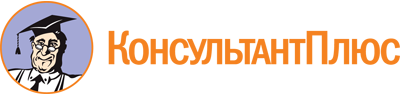 Распоряжение министерства образования Кировской области от 09.02.2023 N 138
"Об организации проведения независимой оценки качества условий осуществления образовательной деятельности организациями, осуществляющими образовательную деятельность в Кировской области, в 2023 году"
(вместе с "Порядком проведения независимой оценки качества условий осуществления образовательной деятельности организациями, осуществляющими образовательную деятельность в Кировской области, в 2023 году", "Перечнем организаций, осуществляющих образовательную деятельность, в отношении которых будет проводиться независимая оценка качества условий осуществления образовательной деятельности в Кировской области в 2023 году", "Планом мероприятий по проведению независимой оценки качества условий осуществления образовательной деятельности организациями, осуществляющими образовательную деятельность в Кировской области, в 2023 году")Документ предоставлен КонсультантПлюс

www.consultant.ru

Дата сохранения: 30.06.2023
 N п/пПолное наименование образовательной организацииДошкольные образовательные организацииДошкольные образовательные организации1.Муниципальное казенное дошкольное образовательное учреждение "Детский сад N 1" города Кирова2.Муниципальное казенное дошкольное образовательное учреждение "Детский сад N 2" города Кирова3.Муниципальное казенное дошкольное образовательное учреждение "Детский сад N 3" города Кирова4.Муниципальное казенное дошкольное образовательное учреждение "Детский сад N 4" города Кирова5.Муниципальное казенное дошкольное образовательное учреждение "Детский сад N 5" города Кирова6.Муниципальное казенное дошкольное образовательное учреждение "Детский сад N 6" города Кирова7.Муниципальное казенное дошкольное образовательное учреждение "Детский сад N 7" города Кирова8.Муниципальное казенное дошкольное образовательное учреждение "Детский сад N 8" города Кирова9.Муниципальное казенное дошкольное образовательное учреждение "Детский сад N 9" города Кирова10.Муниципальное казенное дошкольное образовательное учреждение "Детский сад N 10" города Кирова11.Муниципальное казенное дошкольное образовательное учреждение "Детский сад N 11" города Кирова12.Муниципальное казенное дошкольное образовательное учреждение "Детский сад N 12" города Кирова13.Муниципальное казенное дошкольное образовательное учреждение "Детский сад N 13" города Кирова14.Муниципальное казенное дошкольное образовательное учреждение "Детский сад N 14" города Кирова15.Муниципальное казенное дошкольное образовательное учреждение "Детский сад N 15" города Кирова16.Муниципальное казенное дошкольное образовательное учреждение "Детский сад N 16" города Кирова17.Муниципальное казенное дошкольное образовательное учреждение "Детский сад N 17" города Кирова18.Муниципальное казенное дошкольное образовательное учреждение "Детский сад N 18" города Кирова19.Муниципальное казенное дошкольное образовательное учреждение "Детский сад N 19" города Кирова20.Муниципальное казенное дошкольное образовательное учреждение "Детский сад N 20" города Кирова21.Муниципальное казенное дошкольное образовательное учреждение "Детский сад N 21" города Кирова22.Муниципальное казенное дошкольное образовательное учреждение "Детский сад N 22" города Кирова23.Муниципальное казенное дошкольное образовательное учреждение "Детский сад N 24" города Кирова24.Муниципальное казенное дошкольное образовательное учреждение "Детский сад N 25" города Кирова25.Муниципальное казенное дошкольное образовательное учреждение "Детский сад N 26" города Кирова26.Муниципальное казенное дошкольное образовательное учреждение "Детский сад N 27" города Кирова27.Муниципальное казенное дошкольное образовательное учреждение "Детский сад N 28" города Кирова28.Муниципальное казенное дошкольное образовательное учреждение "Детский сад N 29" города Кирова29.Муниципальное казенное дошкольное образовательное учреждение "Детский сад N 31" города Кирова30.Муниципальное казенное дошкольное образовательное учреждение "Детский сад N 33" города Кирова31.Муниципальное казенное дошкольное образовательное учреждение "Детский сад N 35" города Кирова32.Муниципальное казенное дошкольное образовательное учреждение "Детский сад N 40" города Кирова33.Муниципальное казенное дошкольное образовательное учреждение "Детский сад N 41" города Кирова34.Муниципальное казенное дошкольное образовательное учреждение "Детский сад N 42" города Кирова35.Муниципальное казенное дошкольное образовательное учреждение "Детский сад N 43" города Кирова36.Муниципальное казенное дошкольное образовательное учреждение "Детский сад N 46" города Кирова37.Муниципальное казенное дошкольное образовательное учреждение "Детский сад N 48" города Кирова38.Муниципальное казенное дошкольное образовательное учреждение "Детский сад N 49" города Кирова39.Муниципальное казенное дошкольное образовательное учреждение "Детский сад N 51" города Кирова40.Муниципальное казенное дошкольное образовательное учреждение "Детский сад N 52" города Кирова41.Муниципальное казенное дошкольное образовательное учреждение "Детский сад N 55" города Кирова42.Муниципальное казенное дошкольное образовательное учреждение "Детский сад N 57 "Святки" города Кирова43.Муниципальное казенное дошкольное образовательное учреждение "Детский сад N 58" города Кирова44.Муниципальное казенное дошкольное образовательное учреждение "Детский сад N 61" города Кирова45.Муниципальное казенное дошкольное образовательное учреждение "Детский сад N 63" города Кирова46.Муниципальное казенное дошкольное образовательное учреждение "Детский сад N 66" города Кирова47.Муниципальное казенное дошкольное образовательное учреждение "Детский сад N 67" города Кирова48.Муниципальное казенное дошкольное образовательное учреждение "Детский сад N 68" города Кирова49.Муниципальное казенное дошкольное образовательное учреждение "Детский сад N 70" города Кирова50.Муниципальное казенное дошкольное образовательное учреждение "Детский сад N 72" города Кирова51.Муниципальное казенное дошкольное образовательное учреждение "Детский сад N 74" города Кирова52.Муниципальное казенное дошкольное образовательное учреждение "Детский сад N 76" города Кирова53.Муниципальное казенное дошкольное образовательное учреждение "Детский сад N 77" города Кирова54.Муниципальное казенное дошкольное образовательное учреждение "Детский сад N 79" города Кирова55.Муниципальное казенное дошкольное образовательное учреждение "Детский сад N 83" города Кирова56.Муниципальное казенное дошкольное образовательное учреждение "Детский сад N 84" города Кирова57.Муниципальное казенное дошкольное образовательное учреждение "Детский сад N 85" города Кирова58.Муниципальное казенное дошкольное образовательное учреждение "Детский сад N 88" города Кирова59.Муниципальное казенное дошкольное образовательное учреждение "Детский сад N 90" города Кирова60.Муниципальное казенное дошкольное образовательное учреждение "Детский сад N 91" города Кирова61.Муниципальное казенное дошкольное образовательное учреждение "Центр развития ребенка - детский сад N 96" города Кирова62.Муниципальное казенное дошкольное образовательное учреждение "Детский сад N 97" города Кирова63.Муниципальное казенное дошкольное образовательное учреждение "Детский сад N 100" города Кирова64.Муниципальное казенное дошкольное образовательное учреждение "Детский сад N 102" города Кирова65.Муниципальное казенное дошкольное образовательное учреждение "Детский сад N 103" города Кирова66.Муниципальное казенное дошкольное образовательное учреждение "Детский сад N 107" города Кирова67.Муниципальное казенное дошкольное образовательное учреждение "Детский сад N 109" города Кирова68.Муниципальное казенное дошкольное образовательное учреждение "Детский сад N 110" города Кирова69.Муниципальное казенное дошкольное образовательное учреждение "Детский сад N 117" города Кирова70.Муниципальное казенное дошкольное образовательное учреждение "Детский сад N 119" города Кирова71.Муниципальное казенное дошкольное образовательное учреждение "Детский сад N 120" города Кирова72.Муниципальное казенное дошкольное образовательное учреждение "Детский сад N 122" города Кирова73.Муниципальное казенное дошкольное образовательное учреждение "Детский сад N 124" города Кирова74.Муниципальное казенное дошкольное образовательное учреждение "Детский сад N 127" города Кирова75.Муниципальное казенное дошкольное образовательное учреждение "Детский сад N 128" города Кирова76.Муниципальное казенное дошкольное образовательное учреждение "Детский сад N 129" города Кирова77.Муниципальное казенное дошкольное образовательное учреждение "Детский сад N 130" города Кирова78.Муниципальное казенное дошкольное образовательное учреждение "Детский сад N 133" города Кирова79.Муниципальное казенное дошкольное образовательное учреждение "Детский сад N 138" города Кирова80.Муниципальное казенное дошкольное образовательное учреждение "Детский сад N 143" города Кирова81.Муниципальное казенное дошкольное образовательное учреждение "Детский сад N 144" города Кирова82.Муниципальное казенное дошкольное образовательное учреждение "Детский сад N 145" города Кирова83.Муниципальное казенное дошкольное образовательное учреждение "Детский сад N 146" города Кирова84.Муниципальное казенное дошкольное образовательное учреждение "Детский сад N 147" города Кирова85.Муниципальное казенное дошкольное образовательное учреждение "Детский сад N 148" города Кирова86.Муниципальное казенное дошкольное образовательное учреждение "Детский сад N 149" города Кирова87.Муниципальное казенное дошкольное образовательное учреждение "Детский сад N 150" города Кирова88.Муниципальное казенное дошкольное образовательное учреждение "Детский сад N 151" города Кирова89.Муниципальное казенное дошкольное образовательное учреждение "Детский сад N 152" города Кирова90.Муниципальное казенное дошкольное образовательное учреждение "Детский сад с группами оздоровительной направленности для детей с туберкулезной интоксикацией N 153" города Кирова91.Муниципальное казенное дошкольное образовательное учреждение "Детский сад N 154" города Кирова92.Муниципальное казенное дошкольное образовательное учреждение "Детский сад N 155" города Кирова93.Муниципальное казенное дошкольное образовательное учреждение "Детский сад N 157" города Кирова94.Муниципальное казенное дошкольное образовательное учреждение "Детский сад N 159" города Кирова95.Муниципальное казенное дошкольное образовательное учреждение "Детский сад N 160" города Кирова96.Муниципальное казенное дошкольное образовательное учреждение "Детский сад N 162" города Кирова97.Муниципальное казенное дошкольное образовательное учреждение "Детский сад N 163" города Кирова98.Муниципальное казенное дошкольное образовательное учреждение "Центр развития ребенка - детский сад N 164" города Кирова99.Муниципальное казенное дошкольное образовательное учреждение "Детский сад N 165" города Кирова100.Муниципальное казенное дошкольное образовательное учреждение "Детский сад N 166" города Кирова101.Муниципальное казенное дошкольное образовательное учреждение "Детский сад N 169" города Кирова102.Муниципальное казенное дошкольное образовательное учреждение "Центр развития ребенка - детский сад N 170" города Кирова103.Муниципальное казенное дошкольное образовательное учреждение "Детский сад N 171" города Кирова104.Муниципальное казенное дошкольное образовательное учреждение "Детский сад N 172" города Кирова105.Муниципальное казенное дошкольное образовательное учреждение "Детский сад N 173" города Кирова106.Муниципальное казенное дошкольное образовательное учреждение "Детский сад N 175" города Кирова107.Муниципальное казенное дошкольное образовательное учреждение "Детский сад N 179" города Кирова108.Муниципальное казенное дошкольное образовательное учреждение "Детский сад N 180" города Кирова109.Муниципальное казенное дошкольное образовательное учреждение "Детский сад N 181" города Кирова110.Муниципальное казенное дошкольное образовательное учреждение "Детский сад N 182" города Кирова111.Муниципальное казенное дошкольное образовательное учреждение "Детский сад N 183" города Кирова112.Муниципальное казенное дошкольное образовательное учреждение "Детский сад N 184" города Кирова113.Муниципальное казенное дошкольное образовательное учреждение "Детский сад N 185" города Кирова114.Муниципальное казенное дошкольное образовательное учреждение "Детский сад N 188" города Кирова115.Муниципальное казенное дошкольное образовательное учреждение "Детский сад N 189" города Кирова116.Муниципальное казенное дошкольное образовательное учреждение "Детский сад N 190" города Кирова117.Муниципальное казенное дошкольное образовательное учреждение "Детский сад N 191" города Кирова118.Муниципальное казенное дошкольное образовательное учреждение "Детский сад N 192" города Кирова119.Муниципальное казенное дошкольное образовательное учреждение "Детский сад N 193" города Кирова120.Муниципальное казенное дошкольное образовательное учреждение "Детский сад N 194" города Кирова121.Муниципальное казенное дошкольное образовательное учреждение "Детский сад N 195" города Кирова122.Муниципальное казенное дошкольное образовательное учреждение "Детский сад N 196" города Кирова123.Муниципальное казенное дошкольное образовательное учреждение "Детский сад N 198" города Кирова124.Муниципальное казенное дошкольное образовательное учреждение "Детский сад N 199" города Кирова125.Муниципальное казенное дошкольное образовательное учреждение "Детский сад N 200" города Кирова126.Муниципальное казенное дошкольное образовательное учреждение "Детский сад N 201" города Кирова127.Муниципальное казенное дошкольное образовательное учреждение "Центр развития ребенка - детский сад N 202" города Кирова128.Муниципальное казенное дошкольное образовательное учреждение "Детский сад N 204" города Кирова129.Муниципальное казенное дошкольное образовательное учреждение "Центр развития ребенка - детский сад N 205" города Кирова130.Муниципальное казенное дошкольное образовательное учреждение "Центр развития ребенка - детский сад N 206" города Кирова131.Муниципальное казенное дошкольное образовательное учреждение "Детский сад N 207" города Кирова132.Муниципальное казенное дошкольное образовательное учреждение "Центр развития ребенка - детский сад N 209" города Кирова133.Муниципальное казенное дошкольное образовательное учреждение "Детский сад 211" города Кирова134.Муниципальное казенное дошкольное образовательное учреждение "Детский сад N 213" города Кирова135.Муниципальное казенное дошкольное образовательное учреждение "Детский сад N 216" города Кирова136.Муниципальное казенное дошкольное образовательное учреждение "Детский сад N 220" города Кирова137.Муниципальное казенное дошкольное образовательное учреждение "Детский сад N 222" города Кирова138.Муниципальное казенное дошкольное образовательное учреждение "Детский сад N 223" города Кирова139.Муниципальное казенное дошкольное образовательное учреждение "Детский сад N 224" города Кирова140.Муниципальное казенное дошкольное образовательное учреждение "Детский сад N 225" города Кирова141.Муниципальное казенное дошкольное образовательное учреждение "Детский сад N 226" города Кирова142.Муниципальное казенное дошкольное образовательное учреждение "Детский сад N 227" города Кирова143.Муниципальное казенное дошкольное образовательное учреждение "Детский сад N 229" города Кирова144.Муниципальное казенное дошкольное образовательное учреждение "Детский сад N 230" города Кирова145.Муниципальное казенное дошкольное образовательное учреждение "Детский сад N 231" города Кирова146.Муниципальное казенное дошкольное образовательное учреждение "Центр развития ребенка - детский сад N 235" города Кирова147.Муниципальное бюджетное дошкольное образовательное учреждение детский сад "Солнышко" пгт Арбаж Кировской области148.Муниципальное бюджетное дошкольное образовательное учреждение детский сад N 1 "Рябинка" пгт Афанасьево Кировской области149.Муниципальное бюджетное дошкольное образовательное учреждение детский сад N 2 "Радуга" пгт Афанасьево Кировской области150.Муниципальное бюджетное дошкольное образовательное учреждение детский сад "Аленушка" с. Пашино Афанасьевского района Кировской области151.Муниципальное бюджетное дошкольное образовательное учреждение детский сад "Родничок" с. Гордино Афанасьевского района Кировской области152.Муниципальное бюджетное дошкольное образовательное учреждение детский сад "Улыбка" с. Бисерово Афанасьевского района Кировской области153.Муниципальное бюджетное дошкольное образовательное учреждение детский сад д. Московская Афанасьевского района Кировской области154.Муниципальное бюджетное дошкольное образовательное учреждение детский сад общеразвивающего вида "Солнышко" д. Ичетовкины Афанасьевского района Кировской области155.Муниципальное казенное дошкольное образовательное учреждение детский сад N 1 "Колокольчик" г. Белая Холуница Кировской области156.Муниципальное казенное дошкольное образовательное учреждение детский сад N 2 "Светлячок" г. Белая Холуница Кировской области157.Муниципальное казенное дошкольное образовательное учреждение детский сад N 3 "Рябинка" г. Белая Холуница Кировской области158.Муниципальное казенное дошкольное образовательное учреждение детский сад N 4 "Ромашка" г. Белая Холуница Кировской области159.Муниципальное казенное дошкольное образовательное учреждение детский сад комбинированного вида N 6 "Теремок" г. Белая Холуница Кировской области160.Муниципальное казенное дошкольное образовательное учреждение детский сад комбинированного вида N 7 "Аленушка" г. Белая Холуница Кировской области161.Муниципальное казенное дошкольное образовательное учреждение детский сад "Солнышко" п. Дубровка Белохолуницкого района Кировской области162.Муниципальное казенное дошкольное образовательное учреждение детский сад "Березка" п. Подрезчиха Белохолуницкого района Кировской области163.Муниципальное казенное дошкольное образовательное учреждение детский сад общеразвивающего вида "Солнышко" п. Богородское Кировской области164.Муниципальное казенное дошкольное образовательное учреждение детский сад N 1 "Малыш" г. Кирс Верхнекамского района Кировской области165.Муниципальное казенное дошкольное образовательное учреждение "Детский сад N 2 "Журавушка" г. Кирс Верхнекамского района Кировской области166.Муниципальное казенное дошкольное образовательное учреждение "Детский сад N 3 "Радуга" г. Кирс Верхнекамского района Кировской области167.Муниципальное казенное дошкольное образовательное учреждение "Детский сад N 4 "Росинка" г. Кирс Верхнекамского района Кировской области168.Муниципальное казенное дошкольное образовательное учреждение "Детский сад N 5 "Улыбка" г. Кирс Верхнекамского района Кировской области169.Муниципальное казенное дошкольное образовательное учреждение детский сад "Ягодка" п. Чус Верхнекамского района Кировской области170.Муниципальное казенное дошкольное образовательное учреждение "Детский сад "Аленка" с. Лойно Верхнекамского района Кировской области171.Муниципальное казенное дошкольное образовательное учреждение "Детский сад "Аленушка" пгт Светлополянск Верхнекамского района Кировской области172.Муниципальное казенное дошкольное образовательное учреждение "Детский сад "Сказка" пгт Рудничный Верхнекамского района Кировской области173.Муниципальное казенное дошкольное образовательное учреждение детский сад "Ромашка" пгт Лесной Верхнекамского района Кировской области174.Муниципальное казенное дошкольное образовательное учреждение детский сад N 1 пгт Верхошижемье Кировской области175.Муниципальное казенное дошкольное образовательное учреждение детский сад N 2 пгт Верхошижемье Кировской области176.Муниципальное казенное дошкольное образовательное учреждение детский сад д. Сырда Верхошижемского района Кировской области177.Муниципальное казенное дошкольное образовательное учреждение детский сад с. Среднеивкино Верхошижемского района Кировской области178.Муниципальное казенное дошкольное образовательное учреждение детский сад компенсирующего вида N 1 "Ручеек" города Вятские Поляны Кировской области179.Муниципальное казенное дошкольное образовательное учреждение детский сад комбинированного вида N 2 "Светлячок" г. Вятские Поляны Кировской области180.Муниципальное казенное дошкольное образовательное учреждение детский сад N 3 "Колосок" города Вятские Поляны Кировской области181.Муниципальное казенное дошкольное образовательное учреждение детский сад общеразвивающего вида с приоритетным осуществлением деятельности по одному из направлений развития воспитанников N 4 "Аленький цветочек" города Вятские Поляны Кировской области182.Муниципальное казенное дошкольное образовательное учреждение центр развития ребенка - детский сад N 5 "Чебурашка" г. Вятские Поляны Кировской области183.Муниципальное казенное дошкольное образовательное учреждение детский сад общеразвивающего вида с приоритетным осуществлением деятельности по одному из направлений развития воспитанников N 6 "Рябинка" г. Вятские Поляны Кировской области184.Муниципальное казенное дошкольное образовательное учреждение детский сад общеразвивающего вида с приоритетным осуществлением деятельности по одному из направлений развития воспитанников N 7 "Сокол" г. Вятские Поляны Кировской области185.Муниципальное казенное дошкольное образовательное учреждение детский сад общеразвивающего вида с приоритетным осуществлением деятельности по одному из направлений развития воспитанников N 8 "Паровозик" города Вятские Поляны Кировской области186.Муниципальное казенное дошкольное образовательное учреждение детский сад общеразвивающего вида с приоритетным осуществлением деятельности по одному из направлений развития воспитанников N 9 "Аленка" города Вятские Поляны Кировской области187.Муниципальное казенное дошкольное образовательное учреждение детский сад общеразвивающего вида с приоритетным осуществлением деятельности по одному из направлений развития воспитанников N 10 "Сказка" г. Вятские Поляны Кировской области188.Муниципальное казенное дошкольное образовательное учреждение детский сад N 11 "Теремок" города Вятские Поляны Кировской области189.Муниципальное казенное дошкольное образовательное учреждение детский сад "Калинка" пгт Красная Поляна Вятскополянского района Кировской области190.Муниципальное казенное дошкольное образовательное учреждение детский сад общеразвивающего вида "Улыбка" г. Сосновка Вятскополянского района Кировской области191.Муниципальное казенное дошкольное образовательное учреждение детский сад общеразвивающего вида N 1 пгт Даровской Кировской области192.Муниципальное казенное дошкольное образовательное учреждение детский сад общеразвивающего вида N 2 пгт Даровской Кировской области193.Муниципальное казенное дошкольное образовательное учреждение детский сад общеразвивающего вида N 3 пгт Даровской Кировской области194.Муниципальное казенное дошкольное образовательное учреждение детский сад общеразвивающего вида N 4 пгт Даровской Кировской области195.Муниципальное казенное дошкольное образовательное учреждение детский сад N 5 д. Первые Бобровы Даровского района Кировской области196.Муниципальное казенное дошкольное образовательное учреждение детский сад село Красное Даровского района Кировской области197.Муниципальное казенное дошкольное образовательное учреждение детский сад села Верховонданка Даровского района Кировской области198.Муниципальное казенное дошкольное образовательное учреждение детский сад комбинированного вида "Теремок" закрытого административно-территориального образования Первомайский Кировской области199.Муниципальное казенное дошкольное образовательное учреждение детский сад "Золотые зернышки" закрытого административно-территориального образования Первомайский Кировской области200.Муниципальное казенное дошкольное образовательное учреждение детский сад "Улыбка" закрытого административно-территориального образования Первомайский Кировской области201.Муниципальное казенное дошкольное образовательное учреждение детский сад "Дюймовочка" г. Зуевка Кировской области202.Муниципальное казенное дошкольное образовательное учреждение детский сад "Колокольчик" г. Зуевка Кировской области203.Муниципальное казенное дошкольное образовательное учреждение детский сад "Родничок" г. Зуевка Кировской области204.Муниципальное казенное дошкольное образовательное учреждение детский сад "Сказка" г. Зуевка Кировской области205.Муниципальное казенное дошкольное образовательное учреждение детский сад "Улыбка" г. Зуевка Кировской области206.Муниципальное казенное дошкольное образовательное учреждение детский сад "Колокольчик" с. Мухино Зуевского района Кировской области207.Муниципальное казенное дошкольное образовательное учреждение детский сад "Родничок" п. Косино Зуевского района Кировской области208.Муниципальное казенное дошкольное образовательное учреждение детский сад "Ромашка" п. Соколовка Зуевского района Кировской области209.Муниципальное казенное дошкольное образовательное учреждение детский сад "Сказка" с. Суна Зуевского района Кировской области210.Муниципальное казенное дошкольное образовательное учреждение детский сад комбинированного вида "Аленка" пгт Кикнур Кировской области211.Муниципальное казенное дошкольное образовательное учреждение детский сад "Колосок" пгт Кильмезь Кильмезского района Кировской области212.Муниципальное казенное дошкольное образовательное учреждение детский сад "Родничок" пгт Кильмезь Кильмезского района Кировской области213.Муниципальное казенное дошкольное образовательное учреждение детский сад общеразвивающего вида "Солнышко" пгт Кильмезь Кильмезского района Кировской области214.Муниципальное бюджетное дошкольное образовательное учреждение детский сад N 1 города Кирово-Чепецка Кировской области215.Муниципальное бюджетное дошкольное образовательное учреждение детский сад N 2 города Кирово-Чепецка Кировской области216.Муниципальное бюджетное дошкольное образовательное учреждение детский сад N 3 города Кирово-Чепецка Кировской области217.Муниципальное бюджетное дошкольное образовательное учреждение детский сад N 4 города Кирово-Чепецка Кировской области218.Муниципальное бюджетное дошкольное образовательное учреждение детский сад N 5 города Кирово-Чепецка Кировской области219.Муниципальное бюджетное дошкольное образовательное учреждение детский сад N 6 города Кирово-Чепецка Кировской области220.Муниципальное бюджетное дошкольное образовательное учреждение детский сад N 7 города Кирово-Чепецка Кировской области221.Муниципальное бюджетное дошкольное образовательное учреждение детский сад N 8 города Кирово-Чепецка Кировской области222.Муниципальное бюджетное дошкольное образовательное учреждение детский сад N 9 города Кирово-Чепецка Кировской области223.Муниципальное бюджетное дошкольное образовательное учреждение детский сад N 10 города Кирово-Чепецка Кировской области224.Муниципальное бюджетное дошкольное образовательное учреждение детский сад N 11 города Кирово-Чепецка Кировской области225.Муниципальное бюджетное дошкольное образовательное учреждение детский сад N 13 города Кирово-Чепецка Кировской области226.Муниципальное бюджетное дошкольное образовательное учреждение детский сад N 14 города Кирово-Чепецка Кировской области227.Муниципальное бюджетное дошкольное образовательное учреждение детский сад N 15 города Кирово-Чепецка Кировской области228.Муниципальное бюджетное дошкольное образовательное учреждение детский сад N 17 города Кирово-Чепецка Кировской области229.Муниципальное бюджетное дошкольное образовательное учреждение детский сад N 18 города Кирово-Чепецка Кировской области230.Муниципальное бюджетное дошкольное образовательное учреждение детский сад N 19 города Кирово-Чепецка Кировской области231.Муниципальное бюджетное дошкольное образовательное учреждение детский сад N 20 города Кирово-Чепецка Кировской области232.Муниципальное бюджетное дошкольное образовательное учреждение детский сад N 22 города Кирово-Чепецка Кировской области233.Муниципальное бюджетное дошкольное образовательное учреждение детский сад N 24 города Кирово-Чепецка Кировской области234.Муниципальное бюджетное дошкольное образовательное учреждение детский сад N 26 города Кирово-Чепецка Кировской области235.Муниципальное автономное дошкольное образовательное учреждение детский сад "Надежда" города Кирово-Чепецка Кировской области236.Муниципальное казенное дошкольное образовательное учреждение детский сад "Колокольчик" с. Кстинино Кирово-Чепецкого района Кировской области237.Муниципальное казенное дошкольное образовательное учреждение детский сад "Лучик" с. Бурмакино Кирово-Чепецкого района Кировской области238.Муниципальное казенное дошкольное образовательное учреждение детский сад "Рябинка" с. Каринка Кирово-Чепецкого района Кировской области239.Муниципальное казенное дошкольное образовательное учреждение детский сад "Колосок" с. Пасегово Кирово-Чепецкого района Кировской области240.Муниципальное казенное дошкольное образовательное учреждение детский сад "Березка" с. Фатеево Кирово-Чепецкого района Кировской области241.Муниципальное казенное дошкольное образовательное учреждение детский сад "Родничок" д. Малый Конып Кирово-Чепецкого района Кировской области242.Муниципальное казенное дошкольное образовательное учреждение детский сад "Ромашка" с. Полом Кирово-Чепецкого района Кировской области243.Муниципальное казенное дошкольное образовательное учреждение детский сад "Солнышко" п. Ключи Кирово-Чепецкого района Кировской области244.Муниципальное казенное дошкольное образовательное учреждение детский сад "Филиппок" с. Филиппово Кирово-Чепецкого района Кировской области245.Муниципальное казенное дошкольное образовательное учреждение детский сад "Чебурашка" с. Селезениха Кирово-Чепецкого района Кировской области246.Муниципальное казенное дошкольное образовательное учреждение детский сад "Радуга" ст. Просница Кирово-Чепецкого района Кировской области247.Муниципальное бюджетное дошкольное образовательное учреждение "Детский сад N 2 "Сказка" города Котельнича Кировской области248.Муниципальное бюджетное дошкольное образовательное учреждение "Детский сад N 4 "Родничок" города Котельнича Кировской области249.Муниципальное бюджетное дошкольное образовательное учреждение "Детский сад N 5 "Колокольчик" города Котельнича Кировской области250.Муниципальное бюджетное дошкольное образовательное учреждение детский сад N 7 "Калинка" города Котельнича Кировской области251.Муниципальное бюджетное дошкольное образовательное учреждение "Детский сад N 10 "Ягодка" города Котельнича Кировской области252.Муниципальное бюджетное дошкольное образовательное учреждение детский сад "Апельсин" города Котельнича Кировской области253.Муниципальное казенное дошкольное образовательное учреждение детский сад "Ивушка" с. Макарье Котельничского района Кировской области254.Муниципальное казенное дошкольное образовательное учреждение детский сад "Колосок" д. Зайцевы Котельничского района Кировской области255.Муниципальное казенное дошкольное образовательное учреждение детский сад общеразвивающего вида "Ленок" п. Юбилейный Котельничского района Кировской области256.Муниципальное казенное дошкольное образовательное учреждение центр развития ребенка - детский сад "Солнышко" поселка Ленинская Искра Котельничского района Кировской области257.Муниципальное казенное дошкольное образовательное учреждение детский сад общеразвивающего вида "Березка" пгт Кумены Куменского района Кировской области258.Муниципальное казенное дошкольное образовательное учреждение детский сад общеразвивающего вида "Колокольчик" пгт Кумены Куменского района Кировской области259.Муниципальное казенное дошкольное образовательное учреждение детский сад "Звоночек" п. Вичевщина Куменского района Кировской области260.Муниципальное казенное дошкольное образовательное учреждение детский сад "Ручеек" п. Речной Куменского района Кировской области261.Муниципальное казенное дошкольное образовательное учреждение детский сад "Тополек" п. Краснооктябрьский Куменского района Кировской области262.Муниципальное казенное дошкольное образовательное учреждение детский сад общеразвивающего вида "Сказка" пгт Нижнеивкино Куменского района Кировской области263.Муниципальное бюджетное дошкольное образовательное учреждение "Детский сад общеразвивающего вида N 1" пгт Лебяжье Кировской области264.Муниципальное казенное дошкольное образовательное учреждение детский сад N 2 г. Лузы Кировской области265.Муниципальное казенное дошкольное образовательное учреждение детский сад N 11 г. Лузы Кировской области266.Муниципальное казенное дошкольное образовательное учреждение детский сад N 12 г. Лузы Кировской области267.Муниципальное казенное дошкольное образовательное учреждение детский сад N 14 г. Лузы Кировской области268.Муниципальное казенное дошкольное образовательное учреждение детский сад N 22 г. Лузы Кировской области269.Муниципальное казенное дошкольное образовательное учреждение детский сад N 8 пгт Лальск Лузского муниципального округа Кировской области270.Муниципальное казенное дошкольное образовательное учреждение детский сад N 3 п. Северные Полянки Лузского муниципального округа Кировской области271.Муниципальное казенное дошкольное образовательное учреждение детский сад N 1 д. Озерская Лузского муниципального округа Кировской области272.Муниципальное казенное дошкольное образовательное учреждение детский сад N 1 "Светлячок" г. Малмыжа Кировской области273.Муниципальное казенное дошкольное образовательное учреждение детский сад N 2 "Полянка" г. Малмыжа Кировской области274.Муниципальное казенное дошкольное образовательное учреждение детский сад N 4 "Сказка" г. Малмыжа Кировской области275.Муниципальное казенное дошкольное образовательное учреждение детский сад N 5 "Золотой ключик" г. Малмыжа Кировской области276.Муниципальное казенное дошкольное образовательное учреждение детский сад "Колосок" с. Рожки Малмыжского района Кировской области277.Муниципальное казенное дошкольное образовательное учреждение детский сад "Малышок" с. Калинино Малмыжского района Кировской области278.Муниципальное казенное дошкольное образовательное учреждение детский сад "Сандугач" с. Новая Смаиль Малмыжского района Кировской области279.Муниципальное казенное дошкольное образовательное учреждение детский сад с. Савали Малмыжского района Кировской области280.Муниципальное дошкольное образовательное казенное учреждение детский сад N 1 города Мураши Кировской области281.Муниципальное дошкольное образовательное казенное учреждение детский сад N 2 города Мураши Кировской области282.Муниципальное дошкольное образовательное казенное учреждение детский сад "Радуга" города Мураши Кировской области283.Муниципальное дошкольное образовательное казенное учреждение Детский сад общеразвивающего вида с приоритетным осуществлением социально-личностного направления развития воспитанников "Лесная сказка" п. Безбожник Мурашинского района Кировской области284.Муниципальное дошкольное образовательное казенное учреждение детский сад "Чебурашка" п. Октябрьский Мурашинского района Кировской области285.Муниципальное дошкольное образовательное казенное учреждение детский сад п. Староверческий Мурашинского района Кировской области286.Муниципальное казенное дошкольное образовательное учреждение детский сад N 1 пгт Нагорск Кировской области287.Муниципальное казенное дошкольное образовательное учреждение детский сад N 2 пгт Нагорск Кировской области288.Муниципальное казенное дошкольное образовательное учреждение детский сад N 3 пгт Нагорск Кировской области289.Муниципальное казенное дошкольное образовательное учреждение детский сад N 4 пгт Нагорск Кировской области290.Муниципальное казенное дошкольное образовательное учреждение детский сад N 5 пгт Нагорск Кировской области291.Муниципальное казенное дошкольное образовательное учреждение детский сад с. Синегорье Нагорского района Кировской области292.Муниципальное казенное дошкольное образовательное учреждение детский сад N 1 "Сказка" пгт Нема Немского района Кировской области293.Муниципальное казенное дошкольное образовательное учреждение детский сад N 3 "Гномик" пгт Нема Немского района Кировской области294.Муниципальное казенное дошкольное образовательное учреждение детский сад N 4 "Радуга" пгт Нема Немского района Кировской области295.Муниципальное казенное дошкольное образовательное учреждение детский сад "Колосок" с. Архангельское Немского района Кировской области296.Муниципальное казенное дошкольное образовательное учреждение детский сад общеразвивающего вида "Солнышко" с. Ильинское Немского района Кировской области297.Муниципальное казенное дошкольное образовательное учреждение "Детский сад N 1 "Солнышко" г. Нолинска Кировской области298.Муниципальное казенное дошкольное образовательное учреждение детский сад N 2 "Колобок" г. Нолинска Кировской области299.Муниципальное казенное дошкольное образовательное учреждение детский сад N 4 "Радуга" г. Нолинска Кировской области300.Муниципальное казенное дошкольное образовательное учреждение детский сад N 5 "Родничок" г. Нолинска Кировской области301.Муниципальное казенное дошкольное образовательное учреждение детский сад "Ручеек" д. Варнаки Нолинского района Кировской области302.Муниципальное казенное дошкольное образовательное учреждение детский сад "Березка" д. Рябиновщина Нолинского района Кировской области303.Муниципальное казенное дошкольное образовательное учреждение детский сад "Ромашка" п. Аркуль Нолинского района Кировской области304.Муниципальное казенное дошкольное образовательное учреждение детский сад "Тополек" п. Медведок Нолинского района Кировской области305.Муниципальное казенное дошкольное образовательное учреждение детский сад "Ягодка" с. Швариха Нолинского района Кировской области306.Муниципальное казенное дошкольное образовательное учреждение детский сад д. Чащино Красноярского сельского поселения Нолинского района Кировской области307.Муниципальное казенное дошкольное образовательное учреждение детский сад N 8 "Колокольчик" г. Омутнинска Кировской области308.Муниципальное казенное дошкольное образовательное учреждение детский сад N 10 "Теремок" г. Омутнинска Кировской области309.Муниципальное казенное дошкольное образовательное учреждение детский сад N 14 "Солнышко" г. Омутнинска Кировской области310.Муниципальное казенное дошкольное образовательное учреждение детский сад N 16 "Малыш" г. Омутнинска Кировской области311.Муниципальное казенное дошкольное образовательное учреждение детский сад N 17 "Чебурашка" г. Омутнинска Кировской области312.Муниципальное казенное дошкольное образовательное учреждение детский сад N 19 "Сказка" г. Омутнинска Кировской области313.Муниципальное казенное дошкольное образовательное учреждение детский сад N 20 "Росинка" г. Омутнинска Кировской области314.Муниципальное казенное дошкольное образовательное учреждение детский сад "Рябинка - центр развития ребенка" г. Омутнинска Кировской области315.Муниципальное казенное дошкольное образовательное учреждение детский сад "Аленушка" г. Омутнинска Кировской области316.Муниципальное казенное дошкольное образовательное учреждение детский сад N 3 "Сказка" п. Восточный Омутнинского района Кировской области317.Муниципальное казенное дошкольное образовательное учреждение детский сад N 5 "Родничок" пгт Песковка Омутнинского района Кировской области318.Муниципальное казенное дошкольное образовательное учреждение детский сад "Снежинка" п. Восточный Омутнинского района Кировской области319.Муниципальное казенное дошкольное образовательное учреждение детский сад общеразвивающего вида N 1 "Светлячок" с приоритетным осуществлением деятельности по развитию детей по познавательно-речевому направлению пгт Опарино Опаринского муниципального округа Кировской области320.Муниципальное казенное дошкольное образовательное учреждение детский сад N 2 "Теремок" пгт Опарино Опаринского муниципального округа Кировской области321.Муниципальное казенное дошкольное образовательное учреждение детский сад N 3 "Радуга" пгт Опарино Опаринского муниципального округа Кировской области322.Муниципальное казенное дошкольное образовательное учреждение детский сад "Колобок" п. Вазюк Опаринского муниципального округа Кировской области323.Муниципальное казенное дошкольное образовательное учреждение детский сад общеразвивающего вида "Сказка" п. Заря Опаринского муниципального округа Кировской области324.Муниципальное казенное дошкольное образовательное учреждение детский сад общеразвивающего вида "Солнышко" п. Маромица Опаринского муниципального округа Кировской области325.Муниципальное дошкольное образовательное казенное учреждение детский сад комбинированного вида "Ромашка" пгт Оричи Оричевского района Кировской области326.Муниципальное дошкольное образовательное казенное учреждение детский сад "Сказка" пгт Оричи Оричевского района Кировской области327.Муниципальное дошкольное образовательное казенное учреждение детский сад общеразвивающего вида "Родничок" пгт Оричи Оричевского района Кировской области328.Муниципальное дошкольное образовательное казенное учреждение детский сад "Звоночек" п. Зеленый Оричевского района Кировской области329.Муниципальное дошкольное образовательное казенное учреждение детский сад общеразвивающего вида "Солнышко" с. Адышево Оричевского района Кировской области330.Муниципальное дошкольное образовательное казенное учреждение детский сад общеразвивающего вида "Светлячок" пгт Мирный Оричевского района Кировской области331.Муниципальное дошкольное образовательное казенное учреждение детский сад общеразвивающего вида "Тополек" п. Торфяной Оричевского района Кировской области332.Муниципальное дошкольное образовательное казенное учреждение детский сад с. Коршик Оричевского района Кировской области333.Муниципальное дошкольное образовательное казенное учреждение детский сад комбинированного вида "Сказка" пгт Левинцы Оричевского района Кировской области334.Муниципальное дошкольное образовательное казенное учреждение Центр развития ребенка - детский сад "Солнышко" пгт Стрижи Оричевского района Кировской области335.Муниципальное дошкольное образовательное казенное учреждение детский сад общеразвивающего вида "Ладушки" с. Истобенск Оричевского района Кировской области336.Муниципальное казенное дошкольное образовательное учреждение детский сад общеразвивающего вида "Калинка" г. Орлова Кировской области337.Муниципальное казенное дошкольное образовательное учреждение детский сад общеразвивающего вида "Теремок" г. Орлова Кировской области338.Муниципальное казенное дошкольное образовательное учреждение детский сад общеразвивающего вида N 3 г. Орлова Кировской области339.Муниципальное казенное дошкольное образовательное учреждение детский сад общеразвивающего вида "Золотой ключик" д. Кузнецы Орловского района Кировской области340.Муниципальное казенное дошкольное образовательное учреждение детский сад общеразвивающего вида "Сказка" пгт Пижанка Кировской области341.Муниципальное казенное дошкольное образовательное учреждение детский сад "Теремок" пгт Пижанка Кировской области342.Муниципальное казенное дошкольное образовательное учреждение детский сад общеразвивающего вида с приоритетным осуществлением деятельности по художественно-эстетическому развитию детей "Подснежник" пгт Подосиновец Кировской области343.Муниципальное казенное дошкольное образовательное учреждение детский сад комбинированного вида "Радуга" пгт Пинюг Подосиновского района Кировской области344.Муниципальное казенное дошкольное образовательное учреждение детский сад комбинированного вида "Сказка" пгт Демьяново Подосиновского района Кировской области345.Муниципальное казенное дошкольное образовательное учреждение детский сад общеразвивающего вида с приоритетным осуществлением социально-личностного развития "Теремок" пгт Санчурск Санчурского района Кировской области346.Муниципальное казенное дошкольное образовательное учреждение детский сад N 3 пгт Санчурск Санчурского района Кировской области347.Муниципальное казенное дошкольное образовательное учреждение детский сад N 4 пгт Санчурск Санчурского района Кировской области348.Муниципальное казенное дошкольное образовательное учреждение детский сад с. Сметанино Санчурского района Кировской области349.Муниципальное казенное дошкольное образовательное учреждение детский сад с. Галицкое Санчурского района Кировской области350.Муниципальное дошкольное образовательное учреждение детский сад "Родничок" пгт Свеча Кировской области351.Муниципальное дошкольное образовательное учреждение детский сад "Теремок" пгт Свеча Кировской области352.Муниципальное казенное дошкольное образовательное учреждение детский сад общеразвивающего вида "Березка" г. Слободского Кировской области353.Муниципальное казенное дошкольное образовательное учреждение детский сад общеразвивающего вида "Аленушка" города Слободского Кировской области354.Муниципальное казенное дошкольное образовательное учреждение детский сад "Звездочка" города Слободского Кировской области355.Муниципальное казенное дошкольное образовательное учреждение детский сад "Золотой ключик" г. Слободского Кировской области356.Муниципальное казенное дошкольное образовательное учреждение детский сад "Колобок" г. Слободского Кировской области357.Муниципальное казенное дошкольное образовательное учреждение детский сад общеразвивающего вида "Колокольчик" города Слободского Кировской области358.Муниципальное казенное дошкольное образовательное учреждение детский сад общеразвивающего вида "Огонек" города Слободского Кировской области359.Муниципальное казенное дошкольное образовательное учреждение детский сад комбинированного вида "Родничок" г. Слободского Кировской области360.Муниципальное казенное дошкольное образовательное учреждение детский сад общеразвивающего вида "Тополек" города Слободского Кировской области361.Муниципальное казенное дошкольное образовательное учреждение детский сад общеразвивающего вида N 16 города Слободского Кировской области362.Муниципальное казенное дошкольное образовательное учреждение центр развития ребенка - детский сад "Золотой петушок" города Слободского Кировской области363.Муниципальное казенное дошкольное образовательное учреждение центр развития ребенка - детский сад "Солнышко" города Слободского Кировской области364.Муниципальное казенное дошкольное образовательное учреждение детский сад "Улыбка" города Слободского Кировской области365.Муниципальное казенное дошкольное образовательное учреждение детский сад комбинированного вида N 1 д. Стулово Слободского района Кировской области366.Муниципальное казенное дошкольное образовательное учреждение детский сад комбинированного вида N 3 пгт Вахруши Слободского района Кировской области367.Муниципальное казенное дошкольное образовательное учреждение детский сад комбинированного вида N 4 пгт Вахруши Слободского района Кировской области368.Муниципальное казенное дошкольное образовательное учреждение центр развития ребенка - детский сад N 5 пгт Вахруши Слободского района Кировской области369.Муниципальное казенное дошкольное образовательное учреждение детский сад комбинированного вида N 6 пгт Вахруши Слободского района Кировской области370.Муниципальное казенное дошкольное образовательное учреждение детский сад общеразвивающего вида N 7 пгт Вахруши Слободского района Кировской области371.Муниципальное казенное дошкольное образовательное учреждение детский сад общеразвивающего вида д. Шихово Слободского района Кировской области372.Муниципальное казенное дошкольное образовательное учреждение детский сад общеразвивающего вида с. Бобино Слободского района Кировской области373.Муниципальное казенное дошкольное образовательное учреждение детский сад с. Ильинское Слободского района Кировской области374.Муниципальное казенное дошкольное образовательное учреждение детский сад N 9 деревни Стулово Слободского района Кировской области375.Муниципальное казенное дошкольное образовательное учреждение детский сад комбинированного вида "Василек" г. Советска Кировской области376.Муниципальное казенное дошкольное образовательное учреждение детский сад "Малышок" г. Советска Кировской области377.Муниципальное казенное дошкольное образовательное учреждение детский сад комбинированного вида "Полянка" г. Советска Кировской области378.Муниципальное казенное дошкольное образовательное учреждение детский сад общеразвивающего вида с приоритетным осуществлением деятельности по физическому развитию детей "Родничок" г. Советска Кировской области379.Муниципальное казенное дошкольное образовательное учреждение детский сад комбинированного вида "Сказка" г. Советска Кировской области380.Муниципальное казенное дошкольное образовательное учреждение детский сад для детей раннего возраста "Солнышко" г. Советска Кировской области381.Муниципальное казенное дошкольное образовательное учреждение детский сад N 5 г. Советска Кировской области382.Муниципальное казенное дошкольное образовательное учреждение детский сад "Светлячок" г. Советска Кировской области383.Муниципальное казенное дошкольное образовательное учреждение детский сад комбинированного вида "Гномик" д. Родыгино Советского района Кировской области384.Муниципальное казенное дошкольное образовательное учреждение детский сад "Родничок" п. Суна Кировской области385.Муниципальное казенное дошкольное образовательное учреждение детский сад "Малышок" дер. Кокуй Сунского района Кировской области386.Муниципальное казенное дошкольное образовательное учреждение детский сад "Родничок" д. Краснополье Сунского района Кировской области387.Муниципальное казенное дошкольное образовательное учреждение детский сад "Ручеек" с. Верхосунье Сунского района Кировской области388.Муниципальное казенное дошкольное образовательное учреждение детский сад "Солнышко" с. Курчум Сунского района Кировской области389.Муниципальное казенное дошкольное образовательное учреждение детский сад "Колосок" п. Большевик Сунского района Кировской области390.Муниципальное казенное дошкольное образовательное учреждение детский сад "Родничок" пгт Тужа Кировской области391.Муниципальное казенное дошкольное образовательное учреждение детский сад "Сказка" пгт Тужа Кировской области392.Муниципальное бюджетное дошкольное образовательное учреждение детский сад общеразвивающего вида с приоритетным осуществлением физического и художественно-эстетического направления развития воспитанников "Ручеек" пгт Уни Кировской области393.Муниципальное бюджетное дошкольное образовательное учреждение детский сад "Родничок" с. Елгань Унинского муниципального округа Кировской области394.Муниципальное бюджетное дошкольное образовательное учреждение детский сад общеразвивающего вида с приоритетным осуществлением деятельности по социально-личностному направлению развития детей "Радуга" д. Канахинцы Унинского муниципального округа Кировской области395.Муниципальное казенное дошкольное образовательное учреждение детский сад N 1 города Уржума Кировской области396.Муниципальное казенное дошкольное образовательное учреждение детский сад N 2 города Уржума Кировской области397.Муниципальное казенное дошкольное образовательное учреждение детский сад общеразвивающего вида N 3 города Уржума Кировской области398.Муниципальное казенное дошкольное образовательное учреждение детский сад общеразвивающего вида N 5 города Уржума Кировской области399.Муниципальное казенное дошкольное образовательное учреждение детский сад общеразвивающего вида "Родничок" с. Лазарево Уржумского района Кировской области400.Муниципальное казенное дошкольное образовательное учреждение детский сад общеразвивающего вида "Солнышко" с. Шурмы Уржумского района Кировской области401.Муниципальное казенное дошкольное образовательное учреждение детский сад "Буратино" пгт Фаленки Фаленского муниципального округа Кировской области402.Муниципальное казенное дошкольное образовательное учреждение детский сад "Родничок" пгт Фаленки Фаленского муниципального округа Кировской области403.Муниципальное казенное дошкольное образовательное учреждение детский сад "Колосок" с. Верхосунье Фаленского муниципального округа Кировской области404.Муниципальное казенное дошкольное образовательное учреждение детский сад "Росинка" д. Леваны Фаленского муниципального округа Кировской области405.Шабалинское муниципальное дошкольное образовательное казенное учреждение детский сад общеразвивающего вида с приоритетным осуществлением деятельности по одному из направлений развития детей N 1 пгт Ленинское Шабалинского района Кировской области406.Шабалинское муниципальное дошкольное образовательное казенное учреждение детский сад общеразвивающего вида с осуществлением деятельности по одному из направлений развития детей "Солнышко" пгт Ленинское Шабалинского района Кировской области407.Шабалинское муниципальное дошкольное образовательное казенное учреждение детский сад общеразвивающего вида с приоритетным осуществлением деятельности по одному из направлений развития детей "Колосок" с. Новотроицкое Шабалинского района Кировской области408.Шабалинское муниципальное дошкольное образовательное казенное учреждение детский сад с. Высокораменское Шабалинского района Кировской области409.Муниципальное казенное дошкольное образовательное учреждение детский сад "Калинка" пгт Юрья Юрьянского района Кировской области410.Муниципальное казенное дошкольное образовательное учреждение детский сад "Колобок" пгт Юрья Юрьянского района Кировской области411.Муниципальное казенное дошкольное образовательное учреждение детский сад "Родничок" пгт Юрья Юрьянского района Кировской области412.Муниципальное казенное дошкольное образовательное учреждение детский сад "Василек" д. Подгорцы Юрьянского района Кировской области413.Муниципальное казенное дошкольное образовательное учреждение детский сад "Колосок" с. Великорецкое Юрьянского района Кировской области414.Муниципальное казенное дошкольное образовательное учреждение детский сад "Родничок" п. Гирсово Юрьянского района Кировской области415.Муниципальное казенное дошкольное образовательное учреждение детский сад "Солнышко" с. Загарье Юрьянского района Кировской области416.Муниципальное казенное дошкольное образовательное учреждение детский сад "Теремок" пгт Мурыгино Юрьянского района Кировской области417.Муниципальное казенное дошкольное образовательное учреждение детский сад "Тополек" пгт Мурыгино Юрьянского района Кировской области418.Муниципальное казенное дошкольное образовательное учреждение детский сад "Малиновка" пгт Мурыгино Юрьянского района Кировской области419.Муниципальное казенное дошкольное образовательное учреждение детский сад "Малышка" г. Яранска Кировской области420.Муниципальное казенное дошкольное образовательное учреждение детский сад "Петушок" г. Яранска Кировской области421.Муниципальное казенное дошкольное образовательное учреждение детский сад "Сказка" г. Яранска Кировской области422.Муниципальное казенное дошкольное образовательное учреждение детский сад "Солнышко" г. Яранска Кировской области423.Муниципальное казенное дошкольное образовательное учреждение детский сад "Лучик" м. Опытное Поле Яранского района Кировской области424.Муниципальное казенное дошкольное образовательное учреждение детский сад "Звездочка" м. Знаменка Яранского района Кировской области425.Частное дошкольное образовательное учреждение "Детский сад общеразвивающего вида "Детское село" (г. Киров)426.Частное дошкольное образовательное учреждение "Тэрос" Детский сад общеразвивающего вида (г. Киров)427.Частное дошкольное образовательное учреждение "Центр развития ребенка - детский сад "Монтессори" (г. Киров)428.Частное дошкольное образовательное учреждение "Детский сад общеразвивающего вида "РостОК" (г. Киров)429.Частное дошкольное образовательное учреждение "Детский сад "Детская страна" (г. Киров)430.Частное дошкольное образовательное учреждение "Детский сад общеразвивающего вида "Династия" (г. Киров)431.Частное дошкольное образовательное учреждение "Билингвал Интернешнл ПреСкул (Билингвальный международный детский сад)!" (г. Киров)Общеобразовательная организацияОбщеобразовательная организация432.Муниципальное казенное общеобразовательное учреждение средняя общеобразовательная школа с углубленным изучением отдельных предметов N 7 города Кирово-Чепецка Кировской областиОрганизации дополнительного образования детей433.Кировское областное государственное образовательное бюджетное учреждение дополнительного образования "Дворец творчества - Мемориал"434.Кировское областное государственное автономное образовательное учреждение дополнительного образования "Центр дополнительного образования одаренных школьников"435.Кировское областное государственное образовательное автономное учреждение дополнительного образования "Центр технического творчества"436.Кировское областное государственное автономное учреждение дополнительного образования "Центр детского и юношеского туризма и экскурсий"437.Кировское областное государственное автономное учреждение дополнительного образования "Центр творчества на Спасской"438.Кировское областное государственное образовательное автономное учреждение дополнительного образования "Региональный центр военно-патриотического воспитания "Патриот"439.Муниципальное образовательное автономное учреждение дополнительного образования "Детско-юношеский центр Октябрьского района" города Кирова440.Муниципальное образовательное автономное учреждение дополнительного образования "Центр развития творчества детей и юношества "Лабиринт" города Кирова441.Муниципальное образовательное автономное учреждение дополнительного образования "Дом детского творчества "Вдохновение" города Кирова442.Муниципальное образовательное автономное учреждение дополнительного образования "Центр развития творчества детей и юношества города Кирова"443.Муниципальное образовательное автономное учреждение дополнительного образования "Центр развития творчества детей и юношества "Радуга" города Кирова444.Муниципальное образовательное автономное учреждение дополнительного образования детей "Станция юных техников города Кирова"445.Муниципальное бюджетное образовательное учреждение дополнительного образования "Детско-юношеский центр гражданского, патриотического и духовно-нравственного воспитания имени святого благоверного князя Александра Невского" города Кирова446.Муниципальное бюджетное учреждение дополнительного образования "Первая детская музыкальная школа" города Кирова447.Муниципальное бюджетное учреждение дополнительного образования "Детская музыкальная школа N 2" города Кирова448.Муниципальное бюджетное учреждение дополнительного образования "Детская школа искусств "Элегия" города Кирова449.Муниципальное бюджетное учреждение дополнительного образования "Детская музыкальная школа N 4" города Кирова450.Муниципальное бюджетное образовательное учреждение дополнительного образования "Детская школа искусств N 11" г. Кирова451.Муниципальное бюджетное учреждение дополнительного образования "Детская школа искусств "Фольклорная" г. Кирова452.Муниципальное бюджетное учреждение дополнительного образования "Детская художественная школа" города Кирова453.Муниципальное бюджетное учреждение дополнительного образования "Детская школа искусств "Рапсодия" города Кирова454.Муниципальное бюджетное учреждение дополнительного образования "Нововятская детская школа искусств" города Кирова455.Муниципальное бюджетное учреждение дополнительного образования "Детская школа классического танца" города Кирова456.Муниципальное бюджетное учреждение дополнительного образования "Лянгасовская детская школа искусств" города Кирова457.Муниципальное бюджетное учреждение дополнительного образования "Вятская детская школа искусств" города Кирова458.Муниципальное бюджетное учреждение дополнительного образования "Детская школа искусств "Пастораль" города Кирова459.Муниципальное бюджетное учреждение дополнительного образования "Радужнинская детская школа искусств" города Кирова460.Муниципальное бюджетное образовательное учреждение дополнительного образования Дом детского творчества пгт Арбаж Кировской области461.Муниципальное бюджетное образовательное учреждение дополнительного образования детская музыкальная школа пгт Арбаж Кировской области462.Муниципальное бюджетное учреждение дополнительного образования Дом детского творчества пгт Афанасьево Кировской области463.Муниципальное бюджетное учреждение дополнительного образования детско-юношеская спортивная школа Афанасьевского района Кировской области464.Муниципальное бюджетное учреждение дополнительного образования "Детская школа искусств" пгт Афанасьево Кировской области465.Муниципальное казенное учреждение дополнительного образования детско-юношеская спортивная школа г. Белая Холуница Кировской области466.Муниципальное казенное образовательное учреждение дополнительного образования дом детского творчества "Дарование" г. Белой Холуницы Кировской области467.Муниципальное бюджетное учреждение дополнительного образования детская художественная школа г. Белая Холуница468.Муниципальное бюджетное учреждение дополнительного образования "Белохолуницкая детская школа искусств"469.Муниципальное казенное образовательное учреждение дополнительного образования детей Богородский Центр детского творчества470.Муниципальное казенное образовательное учреждение дополнительного образования Богородская детская музыкальная школа471.Муниципальное казенное образовательное учреждение дополнительного образования "Дом детского творчества "Созвездие" Верхнекамского района Кировской области472.Муниципальное казенное образовательное учреждение дополнительного образования "Детская школа искусств г. Кирс" Верхнекамского района Кировской области473.Муниципальное казенное образовательное учреждение дополнительного образования Детская школа искусств пос. Рудничный Верхнекамского района Кировской области474.Муниципальное казенное образовательное учреждение дополнительного образования Дом детского творчества "Фантазия" пгт Верхошижемье Кировской области475.Муниципальное казенное образовательное учреждение дополнительного образования "Верхошижемская музыкальная школа" Кировской области476.Муниципальное казенное учреждение дополнительного образования детско-юношеский центр "Ровесник" города Вятские Поляны Кировской области477.Муниципальное казенное учреждение дополнительного образования детско-юношеский военно-спортивный патриотический центр "Эдельвейс" имени генерала армии В.Ф. Маргелова г. Вятские Поляны Кировской области478.Муниципальное казенное учреждение дополнительного образования Центр дополнительного образования детей города Вятские Поляны Кировской области479.Муниципальное бюджетное образовательное учреждение дополнительного образования детская школа искусств города Вятские Поляны Кировской области480.Муниципальное бюджетное образовательное учреждение дополнительного образования детская художественная школа города Вятские Поляны Кировской области481.Муниципальное бюджетное образовательное учреждение дополнительного образования детская музыкальная школа духовых и ударных инструментов города Вятские Поляны Кировской области482.Муниципальное бюджетное образовательное учреждение дополнительного образования Детская театральная школа им. А. Калягина города Вятские Поляны Кировской области483.Муниципальное казенное образовательное учреждение дополнительного образования районная Детско-юношеская спортивная школа пгт Красная Поляна Вятскополянского района Кировской области484.Муниципальное казенное образовательное учреждение дополнительного образования Центр развития "Поколение" Вятскополянского района Кировской области485.Муниципальное казенное образовательное учреждение дополнительного образования "Сосновская детская школа искусств" Вятскополянского района Кировской области486.Муниципальное казенное образовательное учреждение дополнительного образования "Краснополянская детская школа искусств" Вятскополянского района Кировской области487.Муниципальное казенное учреждение дополнительного образования детско-юношеская спортивная школа пгт Даровской Кировской области488.Муниципальное бюджетное образовательное учреждение дополнительного образования Дом детского творчества пгт Даровской Кировской области489.Муниципальное бюджетное образовательное учреждение дополнительного образования Детская школа искусств пгт Даровской Кировской области490.Муниципальное казенное образовательное учреждение дополнительного образования "Детская школа искусств" ЗАТО Первомайский Кировской области491.Муниципальное казенное образовательное учреждение дополнительного образования "Детский центр г. Зуевка Кировской области"492.Муниципальное казенное учреждение дополнительного образования "Детская школа искусств г. Зуевка Кировской области"493.Муниципальное казенное учреждение дополнительного образования "Детско-юношеская спортивная школа имени А.Ф. Оленева" пгт Кикнур Кикнурского района Кировской области494.Муниципальное казенное учреждение дополнительного образования Дом детского творчества пгт Кикнур Кировской области495.Муниципальное бюджетное образовательное учреждение дополнительного образования "Детская музыкальная школа" Кикнурского муниципального округа Кировской области496.Муниципальное казенное образовательное учреждение дополнительного образования Дом детского творчества пгт Кильмезь Кировской области497.Муниципальное казенное учреждение дополнительного образования "Детская школа искусств" пгт Кильмезь Кильмезского района Кировской области498.Муниципальное бюджетное образовательное учреждение дополнительного образования межшкольный учебный комбинат пгт Кильмезь Кильмезского района Кировской области499.Муниципальное казенное образовательное учреждение дополнительного образования Кильмезская детско-юношеская спортивная школа д. Малая Кильмезь Кильмезского района Кировской области500.Муниципальное бюджетное учреждение дополнительного образования детская школа искусств имени Г.И. Бабко города Кирово-Чепецка Кировской области501.Муниципальное бюджетное учреждение дополнительного образования детская художественная школа имени Л.Т. Брылина города Кирово-Чепецка Кировской области502.Муниципальное бюджетное учреждение дополнительного образования станция юных туристов города Кирово-Чепецка Кировской области503.Муниципальное бюджетное учреждение дополнительного образования центр детского творчества "Радуга" города Кирово-Чепецка Кировской области504.Муниципальное казенное учреждение дополнительного образования "Многофункциональный ресурсный центр города Кирово-Чепецка Кировской области"505.Муниципальное казенное учреждение дополнительного образования Дом детского творчества Кирово-Чепецкого района Кировской области506.Муниципальная бюджетная организация дополнительного образования Детская школа искусств "Планета детства" Кирово-Чепецкого района Кировской области507.Муниципальное бюджетное учреждение дополнительного образования "Детская школа искусств" ст. Просница Кирово-Чепецкого района Кировской области508.Муниципальное бюджетное учреждение дополнительного образования "Центр дополнительного образования детей" города Котельнича Кировской области509.Муниципальное бюджетное образовательное учреждение дополнительного образования "Детская школа искусств г. Котельнича Кировской области"510.Учреждение дополнительного образования детско-юношеская спортивная школа Котельничского района Кировской области511.Муниципальное казенное образовательное учреждение дополнительного образования Дом детского творчества п. Ленинская Искра Котельничского района Кировской области512.Муниципальное бюджетное образовательное учреждение дополнительного образования "Спицынская детская школа искусств" п. Ленинская Искра Котельничского района Кировской области513.Муниципальное казенное образовательное учреждение дополнительного образования Дом детского творчества пгт Кумены Куменского района Кировской области514.Муниципальное казенное учреждение дополнительного образования "Детская школа искусств" пгт Кумены Куменского района Кировской области515.Муниципальное казенное образовательное учреждение дополнительного образования Детско-юношеская спортивная школа пгт Лебяжье Кировской области516.Муниципальное казенное образовательное учреждение дополнительного образования Дом детского творчества Лебяжского района Кировской области517.Муниципальное бюджетное учреждение дополнительного образования "Детская школа искусств пгт Лебяжье Кировской области"518.Муниципальное казенное учреждение дополнительного образования Дом детского творчества г. Лузы Кировской области519.Муниципальное казенное учреждение дополнительного образования Детско-юношеская спортивная школа г. Лузы Кировской области520.Муниципальная бюджетная образовательная организация дополнительного образования Детская школа искусств города Лузы Кировской области521.Муниципальное казенное образовательное учреждение дополнительного образования "Детско-юношеская спортивная школа" г. Малмыжа Кировской области522.Муниципальное казенное образовательное учреждение дополнительного образования "Дом детского творчества" Малмыжского района Кировской области523.Муниципальное казенное образовательное учреждение дополнительного образования Малмыжская детская школа искусств Кировской области имени С.Б. Сахара524.Муниципальное образовательное казенное учреждение дополнительного образования Дом детского творчества г. Мураши Кировской области525.Муниципальное образовательное казенное учреждение дополнительного образования детско-юношеская спортивная школа г. Мураши Кировской области526.Муниципальное образовательное казенное учреждение дополнительного образования Детская музыкальная школа г. Мураши Кировской области527.Муниципальное образовательное казенное учреждение дополнительного образования Детская музыкальная школа п. Безбожник Мурашинского района Кировской области528.Муниципальная казенная образовательная организация дополнительного образования детско-юношеский центр "Факел" пгт Нагорск Кировской области529.Муниципальное казенное образовательное учреждение дополнительного образования "Детская школа искусств" пгт Нагорск Кировской области530.Муниципальное казенное учреждение дополнительного образования "Центр дополнительного образования детей" пгт Нема Немского района Кировской области531.Муниципальное казенное учреждение дополнительного образования "Архангельская детская музыкальная школа" Немского района Кировской области532.Муниципальное казенное учреждение дополнительного образования "Дом детского творчества" г. Нолинска Кировской области533.Муниципальное образовательное учреждение дополнительного образования Нолинского района Кировской области "Школа искусств имени Н.П. Жуйкова"534.Муниципальное казенное учреждение дополнительного образования дом детского творчества Омутнинского района Кировской области535.Муниципальное казенное учреждение дополнительного образования станция юных техников Омутнинского района Кировской области536.Муниципальное бюджетное учреждение дополнительного образования "Детская школа искусств" г. Омутнинска Кировской области537.Муниципальное бюджетное учреждение дополнительного образования "Детская школа искусств" пгт Восточный Омутнинского района Кировской области538.Муниципальное бюджетное учреждение дополнительного образования "Детская школа искусств" пгт Песковка Омутнинского района Кировской области539.Муниципальное образовательное казенное учреждение дополнительного образования детско-юношеская спортивная школа пгт Опарино Кировской области540.Муниципальное казенное образовательное учреждение дополнительного образования дом детского творчества "Радость" пгт Опарино Опаринского района Кировской области541.Муниципальное казенное учреждение дополнительного образования детская музыкальная школа пгт Опарино Кировской области542.Муниципальное казенное учреждение дополнительного образования Оричевский районный Дом детского творчества Кировской области543.Муниципальное бюджетное образовательное учреждение дополнительного образования "Оричевская детская музыкальная школа" Оричевского района Кировской области544.Муниципальное бюджетное образовательное учреждение дополнительного образования "Стрижевская детская школа искусств "Гармония" Оричевского района Кировской области545.Муниципальное бюджетное образовательное учреждение дополнительного образования "Лугоболотная детская школа искусств" п. Юбилейный Оричевского района Кировской области546.Муниципальное бюджетное образовательное учреждение дополнительного образования "Мирнинская детская школа искусств" Оричевского района Кировской области547.Муниципальное бюджетное образовательное учреждение дополнительного образования "Левинская детская школа искусств" Оричевского района Кировской области548.Муниципальное бюджетное образовательное учреждение дополнительного образования "Коршикская детская школа искусств" Оричевского района Кировской области549.Муниципальное казенное образовательное учреждение дополнительного образования Дом детского творчества "Мозаика" г. Орлова Кировской области550.Муниципальное казенное образовательное учреждение дополнительного образования Орловская детская школа искусств551.Муниципальное казенное образовательное учреждение дополнительного образования Дом детского и юношеского творчества пгт Пижанка Кировской области552.Муниципальное казенное образовательное учреждение дополнительного образования детско-юношеская спортивная школа пгт Пижанка Кировской области553.Муниципальное казенное образовательное учреждение дополнительного образования детская школа искусств пгт Пижанка Кировской области554.Муниципальное казенное учреждение дополнительного образования дом детского творчества "Ровесник" пгт Подосиновец Кировской области555.Муниципальное казенное учреждение дополнительного образования детско-юношеская спортивная школа пгт Подосиновец Кировской области556.Муниципальное казенное образовательное учреждение дополнительного образования детская музыкальная школа пгт Демьяново Подосиновского района Кировской области557.Муниципальное казенное образовательное учреждение дополнительного образования детская музыкальная школа с. Яхреньга Подосиновского района Кировской области558.Муниципальное казенное образовательное учреждение дополнительного образования "Центр детского творчества" пгт Санчурск Кировской области559.Муниципальное казенное образовательное учреждение дополнительного образования детско-юношеская спортивная школа пгт Санчурск Кировской области560.Муниципальное бюджетное учреждение дополнительного образования детская школа искусств пгт Санчурск Кировской области561.Муниципальное образовательное учреждение дополнительного образования Дом детского творчества пгт Свеча Кировской области562.Муниципальное образовательное учреждение дополнительного образования "Детская школа искусств" пгт Свеча Свечинского муниципального округа Кировской области563.Муниципальное казенное учреждение дополнительного образования "Станция юных туристов и техников" города Слободского Кировской области564.Муниципальное бюджетное учреждение дополнительного образования "Детская художественная школа" г. Слободского Кировской области565.Муниципальное бюджетное учреждение дополнительного образования "Детская школа искусств им. П.И. Чайковского" г. Слободского Кировской области566.Муниципальное казенное образовательное учреждение дополнительного образования центр внешкольной работы Слободского района Кировской области567.Муниципальное бюджетное учреждение дополнительного образования детско-юношеская спортивная школа Слободского района Кировской области568.Муниципальное казенное учреждение дополнительного образования "Вахрушевская детская музыкальная школа" Слободского района Кировской области569.Муниципальное казенное учреждение дополнительного образования Ильинская детская музыкальная школа Слободского района Кировской области570.Муниципальное казенное учреждение дополнительного образования "Детская школа искусств села Бобино" Слободского района Кировской области571.Муниципальное образовательное учреждение дополнительного образования Дом детского творчества г. Советска Кировской области572.Муниципальное бюджетное учреждение дополнительного образования детская школа искусств им. М.С. Завалишиной г. Советска Кировской области573.Муниципальное казенное учреждение дополнительного образования Детско-юношеский центр пгт Суна Кировской области574.Муниципальное казенное учреждение дополнительного образования "Детская школа искусств" пгт Суна Кировской области575.Муниципальное казенное учреждение дополнительного образования Детско-юношеская спортивная школа пгт Суна Кировской области576.Муниципальное казенное учреждение дополнительного образования "Дом детского творчества" пгт Тужа Кировской области577.Муниципальное казенное учреждение дополнительного образования детско-юношеская спортивная школа пгт Тужа Кировской области578.Муниципальное бюджетное учреждение дополнительного образования Тужинская районная детская музыкальная школа Кировской области579.Муниципальное бюджетное учреждение дополнительного образования Центр внешкольной работы пгт Уни Кировской области580.Муниципальное бюджетное учреждение дополнительного образования Центр дополнительного образования пгт Уни Кировской области581.Муниципальное бюджетное образовательное учреждение дополнительного образования "Детская школа искусств" пгт Уни Кировской области582.Муниципальное казенное образовательное учреждение Центр дополнительного образования детей города Уржума Кировской области583.Муниципальное казенное образовательное учреждение дополнительного образования "Уржумская детская школа искусств Кировской области"584.Муниципальное казенное образовательное учреждение дополнительного образования Дом детского творчества пгт Фаленки Фаленского муниципального округа Кировской области585.Муниципальное казенное образовательное учреждение дополнительного образования детская школа искусств пгт Фаленки Фаленского муниципального округа Кировской области586.Шабалинское муниципальное казенное учреждение дополнительного образования Дом детского творчества пгт Ленинское Шабалинского района Кировской области587.Шабалинское муниципальное учреждение дополнительного образования "Детская школа искусств" пгт Ленинское Кировской области588.Муниципальное казенное образовательное учреждение дополнительного образования детско-юношеская спортивная школа пгт Юрья Юрьянского района Кировской области589.Муниципальное казенное образовательное учреждение дополнительного образования Центр детского творчества пгт Юрья Юрьянского района Кировской области590.Муниципальное казенное образовательное учреждение дополнительного образования "Мурыгинская детская школа искусств" Юрьянского района Кировской области591.Муниципальное казенное образовательное учреждение дополнительного образования "Юрьянская детская школа искусств"592.Муниципальное бюджетное учреждение дополнительного образования "Мурыгинская детская школа хореографического искусства" Юрьянского района Кировской области593.Муниципальное бюджетное учреждение дополнительного образования Дом детского творчества Яранского района Кировской области594.Муниципальное бюджетное учреждение дополнительного образования "Детская школа искусств" г. Яранска Кировской областиN п/пМероприятиеОжидаемый результатСроки исполненияОтветственные1.Проведение заседаний общественного совета при министерстве образования Кировской области по проведению независимой оценки качества условий осуществления образовательной деятельности организациями, осуществляющими образовательную деятельность (далее - общественный совет)заседания и решения общественного советапо мере необходимостиминистерство образования Кировской области (далее - министерство образования), общественный совет2.Информационное сопровождение проведения независимой оценки качества условий осуществления образовательной деятельности организациями, осуществляющими образовательную деятельность в Кировской области (далее - НОКО)размещение информации на официальных сайтах и на сайте bus.gov.ruвесь периодминистерство образования, органы местного самоуправления, осуществляющие управление в сфере образования (далее - ОМС)3.Информационно-разъяснительная работа среди населения о проведении НОКО и ее целях, а также участии в ней самих граждан - потребителей образовательных услугпроведение совещаний, родительских собраний, консультаций и т.п.весь периодминистерство образования, ОМС, образовательные организации, в отношении которых проводится НОКО (далее - образовательные организации)4.Утверждение Плана мероприятий по проведению независимой оценки качества условий осуществления образовательной деятельности организациями, осуществляющими образовательную деятельность в Кировской области, в 2023 году и Порядка проведения независимой оценки качества условий осуществления образовательной деятельности организациями, осуществляющими образовательную деятельность в Кировской области, в 2023 годураспоряжение министерства образованиядо 17 февраля 2023 годаминистерство образования5.Разработка плана проведения публичных мероприятий для информирования населения о проведении НОКОплан разработан и представлен в министерство образованиямарт 2023 годаОМС6.Оформление решения об определении операторараспоряжение министерства образованиямарт 2023 годаминистерство образования7.Разработка форм для фиксации первичной информации, в том числе:- проекта операционной модели исследования - документа, определяющего соответствие критериев, показателей, индикаторов оценки и методов/техники фиксации индикатора в соответствии с перечнем показателей, характеризующим общие критерии оценки качества условий осуществления образовательной деятельности организациями, утвержденным приказом Министерства просвещения Российской Федерации от 13.03.2019 N 114 "Об утверждении показателей, характеризующих общие критерии оценки качества условий осуществления образовательной деятельности организациями, осуществляющими образовательную деятельность по основным общеобразовательным программам, образовательным программам среднего профессионального образования, основным программам профессионального обучения, дополнительным общеобразовательным программам";- проекта анкеты о качеств условий оказания услуг организациями в сфере образования;- проекта карточки оценки официальных сайтов образовательных организаций;- проекта карточки оценки информационных стендов образовательных организацийсогласование министерством образования форм для фиксации первичной информацииапрель 2023 годаоператор, министерство образования8.Размещение на сайте bus.gov.ru сведений об операторе, перечне образовательных организаций Кировской области, в отношении которых проводится НОКО в 2023 годуразмещение информации на сайте bus.gov.ruфевраль - апрель 2023 годаминистерство образования, ОМС9.Проведение вебинара с ОМС и образовательными организациями "Организация проведения НОКО в 2023 году"проведение вебинараапрель 2023 годаоператор, министерство образования10.Разработка графика выездов экспертов в образовательные организации для проведения опроса в организацияхсоставлен график выездов экспертов в образовательные организацииапрель 2023 годаоператор, министерство образования11.Проведение анализа официальных сайтов образовательных организаций с заполнением карточки оценки по каждой организациипроведен анализ официальных сайтов образовательных организацийапрель - сентябрь 2023 годаоператор12.Разработка инструктивных материалов по заполнению онлайн-анкетыразработана инструкция по заполнению онлайн-анкетыапрель 2023 годаоператор13.Размещение анкеты для обследования мнения участников образовательного процесса в открытом доступеанкета размещена на официальных сайтах образовательных организаций, ОМС, министерства образованиямай 2023 годаоператор, министерство образования, ОМС, образовательные организации14.Проведение опроса (онлайн-опроса, офлайн-опроса, анкетирования, интервьюирования, телефонного опроса) получателей образовательных услуг о качестве условий осуществления образовательной деятельности организацийпроведен опрос не менее 40% потребителей образовательных услугмай - сентябрь 2023 годаоператор, образовательные организации15.Посещение образовательных организаций экспертамиэксперты посетили образовательные организации согласно графикумай - сентябрь 2023 годаоператор16.Проведение анализа информационных стендов образовательных организаций с заполнением карточки оценки по каждой организациипроведен анализ стендов в образовательных организацияхмай - сентябрь 2023 годаоператор17.Проведение обобщения информации о качестве условий оказания услуг образовательными организациямиинформация о качестве условий оказания услуг образовательными организациями обобщенадо 15 октября 2023 годаоператор18.Подготовка итогового отчета в соответствии с техническим заданиеманалитические информационные материалы по итогам проведения НОКО в Кировской областидо 20 октября 2023 годаоператор19.Обсуждение результатов НОКО на общественном совете. Утверждение рейтингов образовательных организаций.Формирование предложений об улучшении деятельности образовательных организаций (далее - предложения общественного совета)решение общественного совета (размещено на официальном сайте министерства образования)до 20 ноября 2023 годаобщественный совет20.Доведение решения общественного совета до отделов образовательных округов министерства образования (далее - отделы образовательных округов), ОМС и образовательных организацийписьмо министерства образованиядо 25 ноября 2023 годаминистерство образования21.Размещение результатов НОКО на официальном сайте министерства образования и на сайте bus.gov.ru (по государственным образовательным организациям и частным организациям, осуществляющим образовательную деятельность за счет бюджетных ассигнований бюджета Кировской области (далее - частные образовательные организации))опубликованы результаты НОКО на официальном сайте министерства образования и на сайте bus.gov.ruдо 20 декабря 2023 годаминистерство образования22.Размещение результатов НОКО на официальных сайтах ОМС и на сайте bus.gov.ru (по подведомственным муниципальным образовательным организациям)опубликованы результаты НОКО на официальных сайтах ОМС и на сайте bus.gov.ruдо 20 декабря 2023 годаОМС23.Размещение результатов НОКО на официальных сайтах образовательных организацийопубликованы результаты НОКО на официальных сайтах образовательных организацийдо 20 декабря 2023 годаобразовательные организации24.Разработка и утверждение в соответствии с предложениями общественного совета планов областных государственных образовательных организаций по устранению недостатков, выявленных в ходе НОКО (далее - планы по устранению недостатков)утверждены планы государственных образовательных организаций по устранению недостатковянварь - февраль 2024 годаминистерство образования25.Разработка и утверждение в соответствии с предложениями общественного совета планов муниципальных образовательных организаций по устранению недостатковутверждены планы муниципальных образовательных организаций по устранению недостатковянварь - февраль 2024 годаОМС26.Разработка и утверждение в соответствии с предложениями общественного совета планов частных образовательных организаций по устранению недостатковутверждены планы частных образовательных организаций по устранению недостатковянварь - февраль 2024 годачастные образовательные организации27.Размещение на сайте bus.gov.ru планов образовательных организаций по устранению недостатковопубликованы планы по устранению недостатков на сайте bus.gov.ruмарт 2024 годаминистерство образования, ОМС28.Организация контроля выполнения планов по устранению недостатковинформация о результатах выполнения планов по устранению недостатковв сроки, установленные планами образовательных организаций по устранению недостатковминистерство образования, отделы образовательных округов, ОМС, образовательные организации29.Разработка аналитических материалов по результатам проведения НОКО в 2023 годуаналитические материалы по результатам проведения НОКО в 2023 годудо 1 апреля 2024 годаКОГОАУ ДПО "Институт развития образования Кировской области"30.Назначение должностных лиц, ответственных за размещение информации о результатах НОКО на сайте bus.gov.ru, за достоверность, полноту и своевременность ее размещения, за ведение мониторинга посещений гражданами официального сайта и их отзывов, за организацию работы по устранению выявленных недостатков и информирование на официальном сайте граждан о принятых мерах при проведении НОКОраспоряжение министерства образованияI квартал 2024 годаминистерство образования